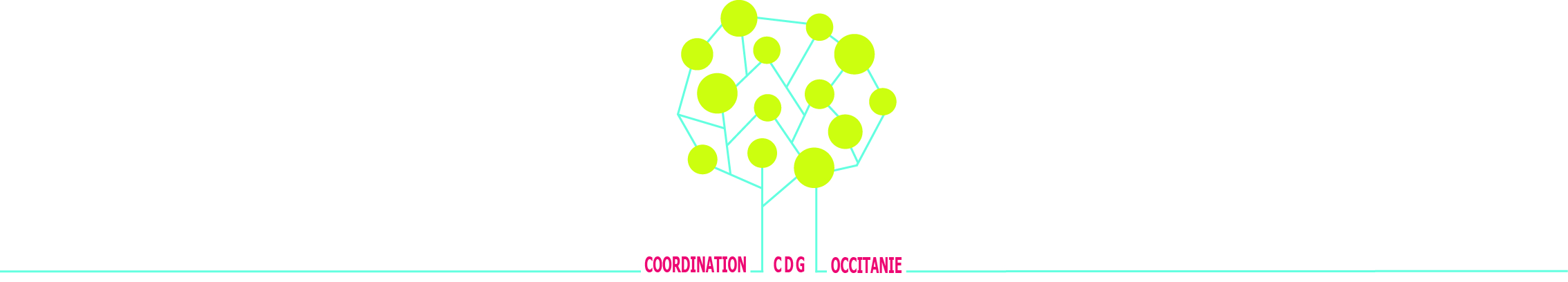 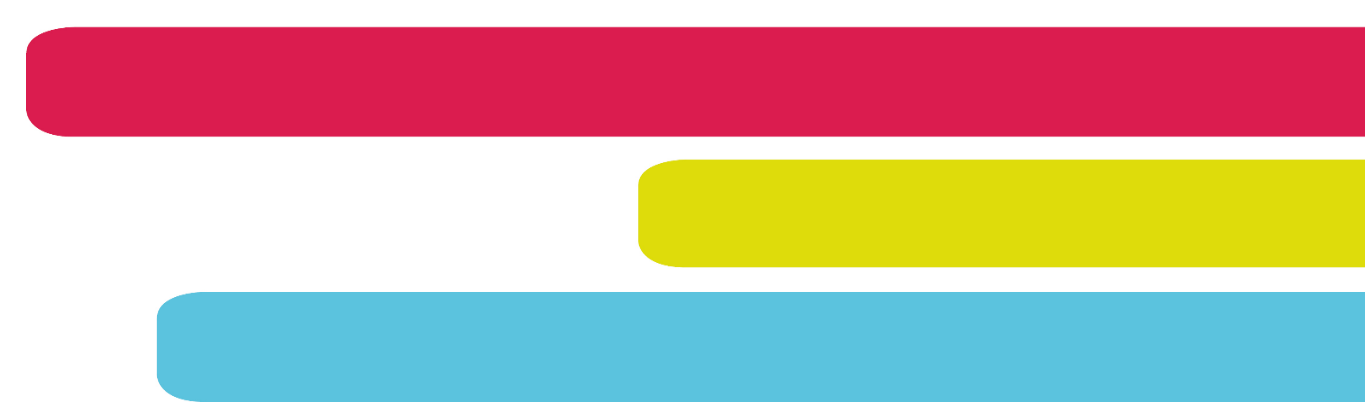 Les centres de gestion de la fonction publique territoriale du Gard, de la Lozère et des Pyrénées-Orientales, organisent en partenariat avec les centres de gestion de la région Occitanie, les concours externe, interne et troisième concours d’accès au grade d’adjoint technique territorial principal de 2ème classe – session 2022 dans les spécialités et options suivantes :DATEAIRISAttention : Les inscriptions s’effectuent auprès du CDG organisateur de la spécialité.SpécialitésOptions ouvertesCDG organisateursPostesPostesPostesLieux des épreuvesSpécialitésOptions ouvertesCDG organisateursExt.Int.3e CLieux des épreuvesBATIMENT, TP, VRD- Agent d’exploitation de la voirie publiqueCDG des Pyrénées-OrientalesCentre del Mon - BP 90135 boulevard Saint-Assiscle66020 PERPIGNAN CEDEX 04 68 34 88 66www.cdg66.fr 242412Perpignan ou ses environsLOGISTIQUE et SECURITEMagasinier,Maintenance bureautique,surveillance, télésurveillance, gardiennageCDG du Gard183 chemin du Mas Coquillard30900 NIMES 04.66.38.86.98www.cdg30.fr16100Nîmes ou ses environsRESTAURATIONCuisinierPâtissierRestauration collectiveCDG de la Lozère11 boulevard des CapucinsBP 8009248003 MENDE CEDEX 04 66 65 30 03www.cdg48.fr17145Mende ou ses environsCONDITIONS D’ACCÈSCONDITIONS D’ACCÈSCONCOURS EXTERNEOuvert aux candidats titulaires d'un titre ou diplôme à finalité professionnelle classé au moins au niveau 3 (anciennement V) de la Nomenclature du répertoire national des certifications professionnelles ou d'une qualification reconnue comme équivalente dans les conditions fixées par le décret n°2007-196 du , obtenus dans celle des spécialités au titre de laquelle le candidat concourt.CONCOURS INTERNEOuvert aux fonctionnaires et agents non titulaires de la fonction publique de l'Etat, de la fonction publique territoriale et de la fonction publique hospitalière, ainsi qu'aux agents en fonction dans une organisation internationale. Les candidats doivent justifier au 1er janvier de l'année du concours d'une année au moins de services publics effectifs, compte non tenu des périodes de stage ou de formation dans une école ou un établissement ouvrant accès à un grade de la fonction publique.TROISIEME CONCOURS Ouvert aux candidats justifiant, de l’exercice pendant quatre ans au moins : d'une ou de plusieurs activités professionnelles, quelle qu'en soit la nature, d'un ou de plusieurs mandats de membre d'une assemblée élue d'une collectivité territoriale, ou d'une ou de plusieurs activités en qualité de responsable, y compris bénévole, d'une association. La durée de ces activités ou mandats ne peut être prise en compte que si les intéressés n'avaient pas, lorsqu'ils les exerçaient, la qualité de fonctionnaire, de magistrat, de militaire ou d'agent public. Toutefois, cette règle ne fait pas obstacle à ce que les activités syndicales des candidats soumis à l'article 23 bis de la loi n° 83-634 du 13 juillet 1983 portant droits et obligations des fonctionnaires soient prises en compte pour l'accès à ces concours. La durée du contrat d'apprentissage et celle du contrat de professionnalisation sont décomptées dans le calcul de la durée d'activité professionnelle exigée pour se présenter au troisième concours.Date de l’épreuve d’admissibilitéJeudi 20 janvier 2022Période de pré-inscription ou de retrait des dossiers Du mardi 24 août au mercredi 29 septembre 2021 inclusauprès du CDG organisateur ou directement sur le portail national www.concours-territorial.fr Date limite de clôture des inscriptions (ou dépôt de dossier)Jeudi 7 octobre 2021auprès du CDG organisateur.